Дипломная работаНДС – проблемы механизма его исчисления и основные направления по их устранению2002СодержаниеВведениеВ условиях  рыночных отношений и особенно в переходный к рынку период налоговая система является одним из  важнейших экономических регуляторов, основой финансово-кредитного механизма государственного регулирования экономики.        От того, насколько правильно построена система налогообложения, зависит эффективное функционирование  всего  народного хозяйства.Вернуться в каталог готовых дипломов и магистерских диссертаций –http://учебники.информ2000.рф/diplom.shtmlОсновное место в отечественной налоговой системе занимают косвенные налоги. В настоящее время к ним относятся: налог на добавленную стоимость (НДС), акцизы и акцизные сборы, тарифно-таможенные сборы, импортно-экспортные пошлины и сборы. Наиболее существенную роль как в составе данных налогов и сборов, так и в составе доходных источников бюджетов всех уровней играет НДС. Обложение данным налогом охватывает как товарооборот на внутреннем рынке, так и оборот, складывающийся при осуществлении внешнеторговой деятельности России со странами ближнего и дальнего зарубежья.То, что механизм экономического воздействия государства на предпринимательскую деятельность товаропроизводителей не может быть неизменным, что в этой связи следует время от времени проводить “инвентаризацию” всех его элементов, — не вызывает сомнений, тем более в условиях, когда, как сейчас в нашей экономике, отмечается явное неблагополучие. Имеющийся механизм ее государственного регулирования не содействует реализации эффективных мер, способствующих выходу из сложившегося тяжелого положения. Во многом объясняется это тем, что компоненты данного механизма образовывались в разное время и в разных обстоятельствах, да и не всегда они в должной мере продумывались. В результате составляющие механизма не только слабо увязаны между собой, но и подчас выполняют функции, прямо противоположные тем, для которых изначально предназначались. Так обстоит дело с налогом на добавленную стоимость (НДС). В связи с этим рассматриваемая проблема представляется достаточно актуальной.Цель данной работы – анализ механизма исчисления НДС и предложение путей его совершенствования.Для достижения указанной цели необходимо решение следующих задач:Анализ сущности налогообложения добавленной стоимости и опыта развитых стран по обложению НДС;Анализ механизма взимания НДС;Анализ влияния НДС на хозяйственную деятельность предприятий;Анализ особенностей взимания НДС по предприятиям отдельных отраслей;Предложение путей совершенствования взимания НДС.Данная дипломная работа состоит из введения, двух глав, заключения, списка использованной литературы и приложений. В первой главе исследуется сущность и роль налога на добавленную стоимость в налоговой системе РФ. Особое внимание уделяется рассмотрению опыту развитых стран в налогообложении добавленной стоимости. Во второй главе анализируется механизм исчисления и взимания НДС, особенности взимания НДС по предприятиям отдельных отраслей, а также основные направления оптимизации налогообложения добавленной стоимости.1. Налог на добавленную стоимость, его сущность и роль в образовании доходов бюджета1.1. Сущность налога на добавленную стоимость, его место в налоговой системе Российской ФедерацииИзъятие государством в свою пользу определенной части валового внутреннего продукта в виде обязательного взноса составляет сущность налога. Взносы осуществляют основные участники производства валового внутреннего продукта:работники, своим трудом создающие материальные и нематериальные блага и получающие определенный доход;хозяйствующие субъекты, владельцы капитала. За счет налоговых взносов формируются финансовые ресурсы государства, аккумулируемые в его бюджете и внебюджетных фондах. Экономическое содержание налогов выражается, таким образом, взаимоотношениями хозяйствующих субъектов и граждан, с одной стороны, и государства — с другой, по поводу формирования государственных финансов.Известный экономист Адам Смит в своем классическом сочинении “Исследование о природе и причинах богатства народов” считал основными принципами налогообложения всеобщность, справедливость, определенность и удобность. Подданные государства должны давать “средства к достижению цели общества или государства” каждый по возможности и соразмерно своему доходу по заранее установленным правилам (сроки платежа, способ взимания), удобным для плательщика. Со временем этот перечень был дополнен принципами обеспечения достаточности и подвижности налогов (налог может быть увеличен или сокращен в соответствии с объективными нуждами и возможностями государства), выбора надлежащего источника и объекта налогообложения, однократности обложения.Весь состав налогов и сборов отечественной системы налогообложения распадается на две взаимодействующие подсистемы:- прямого налогообложения; - косвенного налогообложения.Эти подсистемы тесно взаимодействуют не только при обеспечении потребностей бюджета в доходных источниках, но и в процессах конкретного исчисления налогооблагаемой базы. Взимание одних налогов может снижать или увеличивать стоимостную базу исчисления других. Эволюция налогообложения в России и за рубежом свидетельствует о постоянном поиске способов разрешения споров — какая из подсистем должна быть преобладающей: прямое или косвенное обложение. Здесь исторически выделяются три основные концепции. Представители первой из них ввели само понятие "косвенные налоги" и считали, что различия следует искать в условиях переложения налогового бремени на конечного потребителя. Те налоги, которые непосредственно падают на плательщика и не могут быть переложены путем включения в продажные цены товаров, считаются прямыми, остальные же — косвенными.Согласно другой концепции, прямые налоги взимаются посредством именных списков и кадастров, а косвенные связаны только с продажными ценами. По-другому, прямые налоги имеют отношение к доходам, а косвенные — к ценам на потребление товаров. Эти концепции мало чем различаются.Третья точка зрения сводится к классификации налогов, основанной на том, что прямые налоги взимаются с доходов или имущества плательщика. Косвенные же определяют платежеспособность опосредованным путем, исходя из размеров расходов данного физического лица.Своеобразная концепция существует и у современных российских экономистов. Она сводится к утверждению, что фактически не существует, как такового, понятия косвенного налогообложения, по крайней мере в отношении налога на добавленную стоимость. Они считают, что последний принимает прямой характер, когда цена товаров “упирается” в платежеспособный спрос. Это приводит к уменьшению прибыли, что типично для прямого налогообложения. Авторов данной концепции трудно обвинить в абсолютной неправоте во взглядах на классификацию налогов. В ней есть свое рациональное зерно. Однако говорить об аморфности понятий косвенного и прямого налогообложения по крайней мере спорно, хотя в относительной форме она несомненно существует.Косвенные налоги общепризнанно содержат в себе такой важнейший отличительный признак, характерный для данного типа налогообложения, как переложение первоначальным плательщиком налогового бремени на потребителя его продукции путем повышения продажных цен при ее реализации. Первоначальные или промежуточные плательщики перекладывают налог на конечного потребителя. Поэтому само понятие “косвенный” заключается в том, что влияние налога на доход конечного потребителя происходит через его расходы в определенной части цены приобретения товара.В чисто теоретическом плане налоги на потребление исключают возможность ущемления интересов производителей и продавцов товаров, так как источником их уплаты являются доходы конечных потребителей. Однако в отдельных случаях плательщиком косвенных налогов может стать производитель или продавец, когда источником уплаты их становится прибыль и определенная часть косвенных налогов принимает черты прямого обложения. Однако от этого косвенные налоги не становятся прямыми в классическом понимании, поскольку изъятие в бюджет названной части косвенных налогов за счет прибыли осуществляется все-таки через расходы предприятий, произведенные ранее. Такие ситуации могут возникнуть в нескольких случаях: предложение товаров значительно превышает платежеспособный спрос на них в силу перенасыщения ими рынка; спрос на товар падает из-за большой доли косвенных налогов в цене, что делает товар недоступным основной массе потребителей; абсолютное или относительное снижение реальных доходов населения; неконкурентоспособность товара, трудности его реализации и т.п. В любом из названных случаев налогоплательщикам приходится либо снижать цены путем уменьшения издержек производства или прибыли, либо сокращать объемы производства и реализации. В этом проявляется регулирующая функция косвенных налогов, направленная на сдерживание деловой активности, стимулирование предприятий в повышении конкурентоспособности продукции и снижении издержек производства путем внедрения новой техники, технологий и т.д.Налогообложение добавленной стоимости — одна из наиболее важных форм косвенного налогообложения. В российскую практику хозяйствования НДС был введен Законом РСФСР от 6 декабря 1991 г. № 1992-1 с изменениями от 2 января 2000 г., как составная часть цены с целью регулирования спроса и предложения на товарном рынке. В приложениях 1-8 показаны: уровни и виды нормативно-правовых актов РФ об НДС (приложение 1); основные понятия, используемые в законодательстве об НДС (приложение 2); плательщики НДС (приложение 3); объекты налогообложения (приложение 4); виды товаров (работ, услуг), освобождаемых от НДС (приложение 5); ставки НДС (приложение 6); облагаемый оборот (приложение 7,8).В ст.1 Закона РФ № 1992-1 этот налог определен как форма изъятия в бюджет части добавленной стоимости, которая создается на всех стадиях производства, обращения и определяется как разница между стоимостью реализованных товаров (работ, услуг) и стоимостью материальных затрат, относимых на издержки производства и обращения.Трактовка базы обложения НДС, содержащаяся в Законе, совершенно не совпадает с методическими положениями относительно этой базы, которыми руководствуется практика. В отечественных бухгалтерских регистрах не предусмотрен порядок отражения величины добавленной стоимости, и, следовательно, достоверно определить налогооблагаемый оборот практически невозможно.В настоящее время порядок формирования облагаемого оборота регламентируется Законом РФ № 1992-1 и соответствующей Инструкцией ГНС РФ № 39. Согласно п.1 ст. 4 Закона о НДС, облагаемый оборот определяется на основе стоимости реализуемых товаров (работ, услуг), исходя из применяемых цен и тарифов, без включения в них НДС.Нормативные положения этих документов к настоящему времени откорректированы 15 законами и несколькими ведомственными положениями ГНС РФ, издаваемыми во исполнение указов Президента и постановлений Правительства РФ. В новой редакции Инструкции ГНС РФ № 39, так же как и в указанном Законе, облагаемым оборотом называется добавленная стоимость, которая, как уже отмечалось, в бухгалтерском учете не определяется. Более того, в орбиту налогообложения вовлечены суммы, совершенно не имеющие отношения к добавленной стоимости: финансовая помощь, суммы предоплат, авансовые взносы, суммы штрафов, акцизные надбавки и т. д. Тем самым новая редакция инструктивных рекомендаций по исчислению и уплате НДС в бюджет сохранила ориентацию ранее действовавших положений на повсеместный и всеобъемлющий охват результатов товарообменных операций. Это объясняется некогда существовавшей государственной политикой ценового постоянства. НДС, введенный с 1 января 1992 г., был призван препятствовать необоснованному завышению цен. Прямое его назначение — содействовать поддержанию пропорциональности и эквивалентности товарного обмена — в то время не принималось во внимание.После отпуска цен с 2 января 1992 г. (постановление Правительства РФ от 19 декабря 1992 г. № 55 “О либерализации цен”) исчез тот верхний предел, за которым НДС должен был выполнять свое предназначение — изымать прибыль, сложившуюся исключительно за счет ценового фактора.В результате отрыва цен от сложившегося уровня издержек производства и обращения, составлявшего тогда от 1000 до 3000 пунктов, при постоянном снижении объемов производства в натуральном выражении НДС полностью утратил связь с действительным процессом возрастания стоимости. Само название налога в настоящее время противоречит практике определения налогооблагаемой базы и суммы налога. НДС продолжает оставаться “ценовой надбавкой”. Вся сумма прироста цен за счет НДС перекладывается на конечного потребителя. НДС, наряду с акцизами, — самый перелагаемый налог. Рост доходов основной массы населения незначителен, все больше углубляется разрыв между высоко- и низкооплачиваемыми группами населения.Для устранения негативных социальных последствий применения НДС ставки с 1993 г. были снижены с 28% до 20% по производственным товарам и до 10% по отдельным видам продовольственных товаров и товарам детского ассортимента. Однако и этот шаг не устранил тех деформаций, которые были присущи НДС. С позиции техники взимания НДС частично дублирует налог на прибыль. Оба эти налога имеют исходную базу обложения — выручку от производства продукции (работ, услуг), т. е. один источник финансовых ресурсов предприятий облагается дважды. Решение этой проблемы требует кардинальных мер — изменения методики исчисления НДС или упразднения налога на прибыль. Многие экономисты однозначно отрицательно оценивают практику налогообложения стоимостных результатов как противоречащую основам рыночного хозяйствования.О роли НДС в формировании доходов бюджета можно судить по следующим данным. В 1999 г. ожидаемые налоговые доходы федерального бюджета составляли 467,78 млрд.руб. (10,75% к ВВП), фактически было получено налоговых доходов на сумму 456,03 млрд.руб. (10,36% к ВВП), т.е. на 2,51% меньше. Ожидаемая величина НДС в 1999 г. составляла 197,24 млрд.руб., т.е. 42,16% от всей суммы налоговых поступлений. Фактически сумма НДС составила 179,36 млрд.руб., т.е. 39,33% от всей суммы утвержденных налоговых доходов. Таким образом, НДС играет ведущую роль в формировании доходной части федерального бюджета РФ. Причем эта роль будет возрастать и в дальнейшем. В Бюджете РФ на 2000 г. запланировано поступление НДС на сумму 277,49 млрд.руб., что на 40,68% больше, чем планировалось на 1999 г. Соответственно ожидается увеличение доли НДС в ВНП с 4,53% в 1999 г. до 5,2% в 2000 г.Оценка места и роли НДС неоднозначна: практики полагают, что этот налог как нельзя лучше обеспечивает бюджетные потребности, а аналитики критикуют этот налог за излишнюю фискальность, неотработанность налоговой базы и чрезмерно высокие ставки. НДС, считают они, не адаптирован к отечественной экономике на этапе ее перехода к рынку, что объясняет существование недостатков в формировании налогооблагаемой базы и в технике исчисления НДС. В России НДС вводился с заменой и под обеспечение упраздняемых налогов с оборота и налога с продаж. Налог с продаж в нашей стране вновь восстановлен с 1999 г. В налоговой практике промышленно развитых стран, как правило, одновременно два однотипных налога не существуют, поскольку это нарушает экономический смысл налоговых правоотношений. Расчет ставок НДС изначально был сориентирован на обеспечение тех же сумм, которые поступали в бюджет от налога с оборота и налога с продаж (в варианте, существовавшем в 1994 г.). К сожалению, не было проведено научно обоснованных расчетов элементов налогооблагаемой базы, экономических возможностей налогоплательщиков, потребностей бюджета, соотношений между различными видами налогов и общей суммой бюджетных потребностей. Появившиеся значительно позже широкомасштабные научные исследования практики обложения этим налогом оборотов по реализации товаров (работ, услуг) подтвердили антирыночный характер отечественной модели НДС и необходимость ее изменения. До сих пор НДС существует как чисто фискальная норма, обеспечивающая доходные поступления в бюджет. 1.2. Опыт развитых стран в налогообложении добавленной стоимостиНалоги на потребление как особая группа косвенных налогов давно уже используются в практике налогообложения развитых стран. Но первоначально - до 50-х годов - в эту группу входили только налог с оборота и налог на продажи. Налог с оборота взимался на каждой стадии движения товаров от производителя до конечного потребителя, то есть многократно. Налог на продажи взимается единожды, обычно на стадии торговли - оптовой или розничной, как доля (в %) от стоимости товара на конечной стадии его реализации. Международная практика знает примеры использования налога с оборота в несколько суженном варианте, когда этим налогом облагались не все, а лишь некоторые стадии оборота товаров. (В качестве примера можно назвать налог с оборота в СССР. Этот налог собирался лишь с продукции отраслей II подразделения, выпускающих продовольствие и другие потребительские товары (текстильная, обувная, табачная, вино-водочная промышленность; исключение составляли мясо, овощи, медикаменты и некоторые другие товары). Продукция же тяжелой промышленности этим налогом, в основном, не облагалась. Исключение составляли те отрасли тяжелой промышленности, которые были связаны с выпуском определенных потребительских товаров (нефтяная, газовая, автомобильная). Поэтому некоторые отечественные экономисты считают, что использовавшийся в СССР налог с оборота был, если судить по международным стандартам, для большинства облагаемых товаров и услуг разновидностью налога на продажи, а для некоторых видов продукции (алкогольной и табачной) - разновидностью акцизов. Налог с оборота в начале 1992 г. был заменен заметно большим НДС, что примерно вдвое увеличило рост цен).С 50-х годов оба налога с оборота и продажи начали заменяться НДС. Подобная замена имеет длительную предысторию.Широкое распространение налог с оборота получил в период Первой мировой войны для покрытия значительных фискальных нужд. Налог вызвал серьезные нарекания и предпринимателей, и потребителей, прежде всего из-за многократного подорожания товаров по мере прохождения ими последовательных стадий производства и обращения и вызванного этим уменьшения потребления соответствующих товаров. Кроме того, налог с оборота прямо не зависит от реального вклада каждой стадии производства в стоимость конечного продукта (из-за различной доли материальных затрат на отдельных стадиях переработки). А это означает, что налог с оборота, кроме всего прочего, оказывается зависимым от изменений числа стадий производства и реализации. Поэтому после Первой мировой войны в большинстве стран налог с оборота не использовался. С началом Второй мировой войны рост военных фискальных нужд вновь заставил многие западные страны либо вернуться к этому налогу, либо использовать налог на продажи. Правда, применение последнего лишило государство возможности воздействовать на все стадии движения товара от производителя к потребителю.Из-за возросших фискальных нужд в результате существенного усиления роли государственного регулирования экономики после окончания Второй мировой войны западные страны не отказались от налогов на потребление. Вместо этого был избран другой путь - налог с оборота и налог на продажи были заменены налогом на добавленную стоимость. Теоретически НДС представляет собой долю (в %) от стоимости, добавленной на каждой стадии производства и обращения (то есть на каждой стадии прохождения товара от поставщика исходного сырья до потребителя конечной продукции). Для предприятия величина “добавленной стоимости” представляет собой разность между стоимостью реализуемой продукции и стоимостью материальных ценностей, использованных для производства соответствующей продукции (за исключением износа основных фондов). Налогооблагаемая база для НДС включает зарплату со всеми начислениями, прибыль, процентные платежи, амортизацию и некоторые другие расходы общего характера. Материальные же издержки (за исключением амортизации) сюда не включаются.Пионером в изменении структуры налогов на потребление выступила в 1954 г. Франция, которая заменила ранее использовавшийся налог с оборота на НДС. Имелось в виду, что НДС, сохраняя достоинства других налогов на потребление, свободен от их основных недостатков. Во-первых, НДС, как и налог с оборота, многократен, поскольку взимается на каждой стадии производства и обращения и в отличие о налога на продажи позволяет государству воздействовать на все стадии.Во-вторых, поскольку НДС налагается лишь на добавленную стоимость каждой стадии, он впрямую зависит от реального вклада этой стадии в стоимость конечного продукта (равную сумме добавленных стоимостей всех стадий оборота производства и обращения). В результате НДС не зависит от изменения числа стадий оборота товара от производителя к потребителю (то есть от изменения организационной структуры экономики, обычно определяющей величину материальных затрат, а не величину добавленной стоимости).В последующие десятилетия НДС нашел применение в налоговых системах большинства развитых стран, фактически вытеснив налог с оборота и заметно уменьшив значение налога на продажи. Единственным исключением до сих пор остаются США. Рассмотрим особенности начисления НДС.При определении величины НДС в качестве налогооблагаемой базы выступает добавленная стоимость, получаемая как разность между товарной продукцией и стоимостью материальных ценностей, затраченных на ее производство. В этом случае налогооблагаемая база теоретически создает возможность трех различных методов исчисления НДС (при одной и той же ее ставке). Два из них предполагают исчисление НДС по предварительно установленной величине добавленной стоимости или ее отдельных элементов. К этим методам относятся:прямой метод - НДС исчисляется в виде доли (в %) от предварительно рассчитанной величины добавленной стоимости;аддитивный метод. В этом случае расчет НДС делится на два этапа: сначала определяется величина налога по отдельным составляющим добавленной стоимости (например, зарплате, прибыли и т.д.) и затем полученные величины складываются.Из-за сложности расчетов эти методы на практике используются крайне редко.В большинстве стран применяется третий метод исчисления НДС, имеющий различные названия - метод зачета, косвенный метод вычитания, метод возмещения. Суть его в следующем: величина НДС, начисленного на стоимость материальных ценностей, приобретенных фирмой для переработки, вычитается из величины НДС, начисленного на реализованную данной фирмой продукцию. При методе зачета фирма отчисляет в бюджет только разницу между двумя суммами НДС. Предприниматели подают в налоговые органы декларацию, в которой наряду с прочей обязательной информацией сообщают два показателя: общую стоимость реализованной продукции и общую стоимость приобретенных товаров и услуг.Приведем условный пример (см. таблицу 1). Возьмем три предприятия, выступающие по отношению друг к другу как последовательные стадии производства. Первое предприятие продает второму свою продукцию за 400 тыс. долл. В свою очередь второе предприятие продает свою продукцию третьему за 800 тыс. долл. Третье предприятие продает свою продукцию конечным потребителям за 1000 тыс. долл. Для упрощения предположим, что все предприятия производят, продают и покупают только указанную продукцию, причем каждое последующее полностью использует продукцию предшествующего предприятия в качестве предмета труда для создания своей продукции. Ставка НДС предполагается равной 20%.Таблица 1Пример исчисления НДС методом зачетаТаким образом, три предприятия, представляющие последовательные стадии производства, платят НДС. равный 80+80+40 = 200 тыс. долл. Важно отметить, что общая величина НДС равна величине НДС с продаж третьего предприятия, то есть по сути налогу на продажи, который это предприятие, будучи конечной стадией производства, должно было бы уплатить.Налицо родство этих двух налогов, что, в частности, объясняет их сосуществование в некоторых странах.Система начисления НДС при использовании метода зачета имеет еще одну особенность. Объем начисляемого и соответственно взимаемого НДС (при одной и той же его ставке) в значительной степени зависит от метода исчисления зачета. На практике известны три метода:Метод поставки или начислений. В этом случае исчисление НДС и связанные с этим налоговые обязательства для продавца, покупателя товаров и услуг (включая и выплату налога) происходят в момент поставки товара или оказания услуги. Этот момент определяется либо по факту отгрузки товара и оказания услуги, либо по выписке счета-фактуры, либо по оплате.Метод оплаты идя кассовый метод, когда налоговые обязательства (включая и оплату налога) возникают в момент оплаты поступившего товара или оказанной услуги. Гибридный метод. Здесь НДС начисляется и взимается с проданной продукции на момент ее поставки, а с покупаемой для производства продукции - на момент ее оплаты.В международной практике используются все три метода, но наибольшее распространение получает первый метод (поставки или начислений). Его преимущественное использование обусловливается двумя обстоятельствами. Во-первых, момент поставки в большей степени связан с объектом обложения НДС. Напомним, что таким объектом является текущее потребление товаров и услуг, так как момент поставки теснее связан с потреблением, чем момент оплаты. Основанные на поставке зачетное начисление и оплата НДС более соответствуют принципу налогообложения текущего потребления. Во-вторых, при методе поставок облегчается взимание НДС налоговыми службами, поскольку установить факт и момент поставки проще, чем факт и момент совершения платежа.При этом использование метода поставок в большинстве стран рыночной экономики базируется на нормальной финансово-денежной ситуации и отсутствии каких-либо препятствий к осуществлению оплаты в срок.Наряду с этими доводами существует еще и скрытый мотив в пользу начисления и оплаты НДС по методу поставки. Использование этого метода (а также гибридного метода) позволяет стабильно получать более высокий НДС, чем при методе оплаты. Проиллюстрируем это с помощью условного примера.Возьмем четыре временных периода (интервала) обмена между производителями древесины и производителями из нее мебели. Предположим, что объемы сделок для всех периодов выражены в единых стоимостных единицах (например, в тысячах долларов). Предположим далее, 10%-ный прирост объема сделок между каждыми периодами обмена; прирост может быть вызван и реальным увеличением продукции и ростом цен на нее или обоими факторами.Временной интервал 1— Мебельное предприятие покупает древесину на сумму 1000;- это же предприятие продает мебель потребителям на сумму в 1500;- одновременно предприятие платит за закупки у них древесины в предшествующий период (в период 0) 909.1 и получает платежи за мебель, проданную в этот же период (период 0), конечным потребителям в размере 1363.64.Временной интервал 2- Мебельное предприятие покупает древесину на сумму 1100;- это же предприятие продает мебель конечным потребителям на сумму 1650;- одновременно предприятие платит за закупки древесины в первый период 1000 и получает за продажу мебели конечным потребителям в этот период в размере 1500.Временной интервал 3— Мебельное предприятие покупает древесину на сумму 1210;- это же предприятие продает мебель конечным потребителям на сумму 1815;- одновременно предприятие платит за закупки древесины во второй период 1100 и получает за продажу мебели конечным потребителям в этот период 1650.Временной интервал 4- мебельное предприятие покупает древесину на сумму 1331;- это же мебельное предприятие продает мебель конечным потребителям на сумму 1996.5;— одновременно предприятие платит за закупки древесины в третий период 1210 и получает за продажу мебели конечным потребителям в этот период 1815.На основе данных за четыре периода рассчитаем объемы НДС, которые необходимо уплатить в рамках единого метода зачета при использовании любого из трех альтернативных приемов - оплаты, поставок и гибридного. Ставка НДС при этом предполагается равной 20% (таблица 2).При заданных условиях исчисление налога по поставкам и гибридный подход устойчиво обеспечивают более высокие поступления НДС, чем начисления по оплате. Следовательно, при варьировании приемов начисления НДС изменяется и величина получаемого налога. Возможность увеличивать поступления НДС лишь с помощью варьирования приемами его начисления несомненно стала одной из важных причин столь быстрого распространения этого налога в международном масштабе.Таблица 2 Различные приемы начисления НДС в рамках метода зачетаРассмотрим значение НДС в налоговой системе отдельных стран. В программе унификации налогообложения в рамках ЕС проблемы НДС занимают одно из центральных мест. Более того, наличие НДС является обязательным условием членства в Союзе. И это не случайно. В ретроспективе некоторые ведущие страны ЕС, например, Франция, к началу формирования Общего рынка широко использовали косвенные налоги. И поэтому наиболее приемлемым вариантом в постепенном сближении налогообложения стран ЕС, - а это считалось одной из важных задач с самого начала интеграционных процессов в Западной Европе, — рассматривалось формирование единых основ косвенного обложения; применительно к налогам на потребление важнейшая роль отводилась унификации использования НДС.В большинстве стран ЕС НДС является ныне единственным налогом на потребление; в некоторых странах одновременно используется налог на продажи (например, в Германии).Рассмотрим ставки этого налога по странам.Таблица 3Ставки налога на добавленную стоимость в странах ЕС, 1995 г.Кроме сниженных ставок по НДС, в странах ЕС используются еще два вида льгот по этому налогу - освобождение и использование так называемой нулевой ставки.В первом случае производитель продает свою продукцию без взимания НДС со своих потребителей (и соответственно не платит его в бюджет), но в то же время не получает права на возмещение НДС на материальные ценности, закупленные им для использования в процессе производства данной продукции.Иначе говоря, от НДС освобождается лишь та часть добавленной стоимости, которая относится к продаваемым товарам и услугам; но одновременно производитель должен оплачивать НДС на закупленные и использованные им сырье и материалы. Иными словами, это освобождение имеет частичный характер. Третий вид льгот - нулевая ставка - полностью освобождает производителя от НДС. Одновременно производитель получает право на возмещение НДС, уплаченного им при закупке сырья и материалов.Таблица 3 показывает широкое распространение в странах ЕС льгот в виде сниженной ставки. Нулевая ставка используется в таких странах ЕС, как Великобритания, Италия, Бельгия, Швеция, Финляндия, Ирландия.В целом данные таблицы свидетельствуют о наличии достаточно высоких ставок НДС в странах ЕС. В некоторых из них (например, в Швеции, Финляндии, Дании) эти ставки превышают максимальные ставки, рекомендуемые руководящими органами ЕС (14-20% по основным группам товаров, при разрешении использовать более низкие ставки для некоторых социально-значимых групп). Это свидетельствует о незавершенности процесса унификации налогообложения в странах ЕС даже в сфере косвенного обложения (по прямому налогообложению межстрановые различия еще больше).Что касается западноевропейских стран, не входящих в ЕС, то ставки НДС в них весьма различны (в Норвегии до 1 января 1955 г. 22%, в последующий период - 23%; в Швейцарии - 6.5%. Высокий уровень ставок НДС в странах ЕС виден из сопоставлений со странами, ограничивающими использование косвенных налогов вообще и НДС в частности. Так, например, в США, где НДС не используется, ставка налога на продажи колеблется по штатам от 3 до 8,25%; в Канаде ставка НДС составляет 7,5-8%; в Японии – 8%.Необходимо подчеркнуть, что в последней группе стран велась достаточно интенсивная борьба вокруг вопроса о введении НДС. Например, в США уже с 60-х годов предлагалось ввести НДС в качестве средства решения острых финансово-бюджетных проблем страны (иногда в качестве частичной замены налога на прибыль). Основным аргументом служили ссылки на широкое использование этого налога в странах ЕС, что ставит внешнюю торговлю этих стран в более выгодное положение по сравнению с США. Противники введения НДС ссылались на опасность усиления инфляции и другие отрицательные последствия, включая снижение платежеспособного спроса населения и обусловленное этим падение темпов экономического роста. Они опирались на широко распространенное в американском обществе отрицательное отношение к косвенным налогам ввиду их откровенного социально-несправедливого характера (ведь источником этих налогов служит потребление без учета уровня доходов отдельных слоев населения).В результате противники НДС одержали победу. В ходе налоговой реформы, проведенной администрацией президента Рейгана в первой половине 80-х годов, были значительно сокращены такие ведущие прямые налоги, как налог на прибыль и индивидуальный подоходный налог, но косвенное обложение было затронуто слабо. Серьезное сопротивление было оказано введению НДС в Японии. Возражения касались прежде всего вызываемого этим налогом повышения цен и снижения платежеспособного спроса. Подчеркивалось, в результате введения НДС окажутся в выгодном положении трудоемкие производства, а также компании с высокой прибыльностью, особенно крупные. В результате, когда правительство Японии все же решилось ввести этот налог, ответом была отрицательная реакция общественности, выразившаяся, в частности, в подрыве политического авторитета правившей тогда либерально-демократической партии.Фискальную роль современных налогов на потребление (с решающей долей НДС) можно выявить на базе оценки доли этих налогов в общих налоговых поступлениях. В целом по развитым странам налоги на потребление составляют около 28% всех налоговых поступлений. Однако существуют большие межстрановые колебания этого показателя (ниже 10% в США и Японии и около 15% в Канаде и Швейцарии, 40-50% в Португалии, Греции, Исландии, Ирландии). Мы видим, что налоги на потребление играют незначительную фискальную роль в США, Японии, Канаде и Швейцарии (группе стран с мощным общественным мнением против косвенного налогообложения). В остальных странах эта роль достаточно весома, по сути приближаясь к роли индивидуального подоходного налога (кроме Франции и Греции).Таким образом, западная практика использования НДС показывает, что НДС обеспечивает устойчивую и широкую базу формирования бюджета благодаря своей универсальности. НДС выполняет важную роль нивелира стоимостных колебаний в экономике при условии равновесия между денежным спросом и товарным предложением, сложившимся естественным рыночным способом, а также при насыщенности товарных рынков и относительно стабильной межотраслевой норме прибыли, свободном переливе капиталов.2. Анализ проблем механизма взимания НДС и основных направлений его оптимизации2.1. Механизм взимания НДС, его влияние на хозяйственную деятельность предприятийИсчисление НДС — процедура сложная, она различается и зависимости от содержания финансово-хозяйственных операций, цели коммерческих сделок, отраслевой специфики хозяйствования.На технику исчисления НДС влияют и виды конкретных товарно-материальных ценностей, участвующих в финансово-хозяйственных операциях (основные средства, сырье и материалы, энергия, топливо, нематериальные активы, малоценные и быстроизнашивающиеся предметы. С 1996 г. произошло некоторое выравнивание налоговых процедур в отношении исчисления НДС (было устранено долевое отнесение НДС в зачет перед бюджетом по основным средствам и нематериальным активам, улучшен порядок принятия в зачет и сумм товарно-материальных ценностей.Методические основы формирования сумм НДС, вносимых в бюджет, закрепила Инструкция ГНС РФ от 11 октября 1995 г. № 39 “О порядке исчисления и уплаты налога на добавленную стоимость”, разработанная с учетом всех законодательных изменении последних лет. Отличительной особенностью исчисления НДС является приближение методики к образцам, применяемым в европейских странах. Введение счетов-фактур при определении суммы налога, поступившего в стоимости товарно-материальных ценностей, и сумм налога, начисленного на продаваемую продукцию, приблизило отечественную практику исчисления НДС к инвойсному методу (invoice — в пер. с англ. накладная). Применение с 1 января 1997 г. счетов-фактур было введено в налоговое производство в соответствии с Указом Президента РФ от 8 мая 1996 г. № 685 “Об основных направлениях налоговой реформы в РФ и мерах по укреплению налоговой и платежной дисциплины”. Правила составления счетов-фактур содержит Постановление Правительства РФ от 29 июля 1996 г. № 914 “Об утверждении порядка ведения журналов учета счетов-фактур при расчетах по налогу на добавленную стоимость” и Постановление Правительства РФ от 19 января 2000 г. №46 “О внесении изменений в порядок ведения журналов учета счетов-фактур при расчетах по налогу на добавленную стоимость” (это Постановление вступило в силу с 26 февраля 2000 г.). Введение счетов-фактур не означает установления особого метода исчисления НДС по моменту отгрузки. Этот метод применялся до введения счетов-фактур. С их введением усиливается контроль за товаропродвижением, а следовательно, за полнотой исчисления налога и правильностью отнесения его сумм и зачет перед бюджетом. Начиная с 1 января 1997 г. все плательщики НДС в обязательном порядке составляют на все товары, работы и услуги (облагаемые, не облагаемые, экспортные и т. д.) счета-фактуры на имя покупателя в двух экземплярах (один экземпляр должен быть доставлен адресату не позднее 10 дней со дня отгрузки). Выписка счетов-фактур обязательно фиксируется в книге покупок-продаж. Выписываются счета-фактуры и по предоплатам (авансовым платежам) в счет предстоящих поставок товаров (выполнения работ и оказания услуг). С 26 февраля 2000 г. с целью усиления контроля за экспортом и импортом в счет фактуру включено еще два реквизита: “Страна происхождения продукции” и “Номер грузовой таможенной декларации”.Принятие к возмещению НДС (зачету перед бюджетом) по приобретенным товарам, предназначенным для продаж, материальным ресурсам (работам, услугам) производственного назначения осуществляется в ранее действующем порядке по мере их оплаты и оприходования.При реализации товаров (работ, услуг) за наличный расчет населению с использованием контрольно-кассовых аппаратов требования постановления Правительства РФ от 29 июля 1996 г. №914 считаются выполненными, если в чеке, выданном покупателю, содержатся следующие реквизиты:• наименование продавца;• номер контрольно-кассового аппарата;• цена продаваемого товара с НДС.Явный перегиб в применении НДС — его взимание при внутрипроизводственном потреблении продукции собственного производства, прямо не обретающей товарной формы, причем даже тогда, когда затраты на изготовление такой продукции не относятся на издержки производства и обращения (в этом случае за базовую для расчета НДС берется аналогичная реализация продукции за пределы предприятия). Подобный порядок прямо противоречит принципам самофинансирования и самообеспечения.Если рассматривать НДС по продукции производственно-технического назначения, трудно не вспомнить детскую игру в “салки”; разница лишь в том, что каждый последующий “осаленный”, т.е. участник технологической цепи, получает более ощутимый, нежели предыдущий, “финансовый шлепок”. Начинающий же “игру” по всей этой цепи в конечном счете получает по принципу бумеранга такой удар через суммарный подъем цен, в том числе и за счет НДС, что не состоянии его выдержать.В масштабах государственного товарооборота перекатывающийся нарастающим валом прирост издержек производства и реализации за счет НДС не может служить действительным источником доходности и реального материального наполнения бюджета. Дело в том, что по природе своего происхождения такой прирост не отражает материальной добавки овеществленного труда на первичном уровне, т.е. уровне деятельности предприятий — товаропроизводителей. Взимание НДС создает лишь иллюзию наполнения бюджета. На самом деле он впитывает уже девальвированную денежную массу. Ситуация усугубляется, если учесть падение прибыльности производства, означающее в то же время сокращение материальной субстанции взимания НДС — прирастающей стоимости. При перераспределении на НДС балансовой нагрузки в пополнении бюджета лишний раз подтверждается фиктивность получаемого таким способом дохода.Парадоксальность ситуации с применением НДС заключается в том, что государство получает больший налоговый доход от торговых операций по более высоким ценам, вследствие чего само фатальным образом оказывается заинтересованным в завышении цен со всеми вытекающими отсюда дестабилизирующими последствиями. Механическое заимствование механизма взимания НДС из зарубежной практики без осмысления специфики его действия в условиях реформируемой экономики, да еще с учетом особенностей России, не оправдалось. НДС применяется более чем в 60 странах и везде выполняет нивелирующую функцию в условиях давно сложившегося равновесия денежного спроса и товарного предложения и относительно стабильной межотраслевой нормы прибыли. В таких условиях он лишь упрочивает общее равновесие экономической системы, сложившееся естественным рыночным путем. У нас же, в обстановке общей потери измерительных координат и управляемости экономики, НДС приобрел содержание, которое вполне правомерно назвать полностью иррациональным. Словом, применение НДС, фактически не связанного с процессом создания и возрастания стоимости, представляется не только бесперспективным, но и опасным для государства и его экономики. 2.2. Особенности взимания НДС по предприятиям отдельных отраслей2.2.1. Особенности взимания НДС с малых предприятийРазвитие реальных рыночных отношений вызвало активизацию работы хозяйствующих субъектов, в том числе занимающихся малым бизнесом.По данным государственной статистики на долю малых предприятий приходится до 20% общего объема промышленной продукции, а в сфере торговли, где малый бизнес получил наибольшее развитие, — более 30%. Кроме того, по отдельным регионам Российской Федерации до 70 % налогоплательщиков, уплачивающих НДС, приходится на долю малых предприятий.В общем объеме поступления НДС, как показывает анализ налоговой статистики, удельный вес малых предприятий составляет в среднем до 15% общих квартальных поступлений этого налога.Некоторые сложности в понимании вопросов налогообложения появились у малых предприятий после выхода Федерального закона от 29.12.95 № 222-ФЗ “Об упрощенной системе налогообложения, учета и отчетности для объектов малого предпринимательства”.Применение упрошенной системы налогообложения организациями, подпадающими под действие названного выше Федерального закона от 29.12.95 № 222-ФЗ, предусматривает замену уплаты совокупности установленных законодательством Российской Федерации федеральных, региональных и местных налогов и сборов уплатой единого налога, исчисляемого по результатам хозяйственной деятельности организаций за отчетный период.Несмотря на достаточно четкую систему налоговых обязательств, предусмотренную действующим законодательством, поток запросов от представителей малого бизнеса относительно понимания конкретной ситуации, возникающей в многообразных положениях, до сих пор не иссякает.Приоритетными являются те, которые регулируют вопросы возможности выбора перехода на упрошенную систему налогообложения согласно Федеральному закону от 29.12.95 № 222-ФЗ.В частности, является ли предприятие малого бизнеса плательщиком НДС, если оно решило перейти на упрошенную систему налогообложения?В силу специфики НДС особый интерес вызывает вопрос о взаимодействии с партнерами в части возможности использования права на возмещение (зачет) входного НДС, если продавцом будет представитель малого бизнеса.В соответствии с действующим законодательством для всех плательщиков исчисление и уплата НДС построена таким образом, что сумма налога, указанная отдельной строкой в расчетных документах (поручениях, требованиях-поручениях, требованиях, в реестрах чеков и реестрах На получение средств с аккредитива), должна быть четко зафиксирована на балансе поставщика (продавца) по кредитовым оборотам счета 68 "Расчеты с бюджетом", субсчет "Расчеты по налогу на добавленную стоимость", и на балансе покупателя, но по дебетовым оборотам счета 68.Только при соблюдении указанных выше условий у покупателя к зачету (возмещению) принимаются суммы налога, подлежащие уплате в бюджет поставщиком-продавцом материальных ценностей.Однако этот принцип взаимности интересов налогоплательщиков и государства нарушается при реализации товаров (работ, услуг), освобожденных в соответствии с п. 1 ст. 5 Закона РФ от 06.12.91 № 1992-1 "О налоге на добавленную стоимость" (с учетом последующих изменений и дополнений) от уплаты налога, а также при реализации товаров (работ, услуг) физическими лицами, занимающимися предпринимательской деятельностью без образования юридического лица, и малыми предприятиями, перешедшими на упрощенную систему налогообложения в соответствии с Федеральным законом от 29.12.95 № 222-ФЗ.Вышеперечисленные категории лиц не являются плательщиками НДС. Это означает, что действие Закона РФ “О налоге на добавленную стоимость” на них не распространяется.На этом основании указанные хозяйствующие субъекты лишаются права на возмещение входного НДС и не уплачивают в бюджет НДС по своей реализации товаров (работ, услуг). Поэтому в инструкции Госналогслужбы России от 11.10.95 № 39 “О порядке исчисления и уплаты налога на добавленную стоимость”, зарегистрированной в общеустановленном порядке в Минюсте России, предусмотрена норма, в соответствии с которой при приобретении материальных ценностей для производственных нужд у малых предприятий. перешедших на упрощенную систему налогообложения, как за наличный, так и безналичный расчет, сумма налога по ним к зачету у покупателя не принимается и расчетным путем не выделяется. Стоимость приобретенных материальных ресурсов (работ, услуг) без выделения по ним в расчетных документах НДС приходуется налогоплательщиком на балансовых бухгалтерских счетах 10 "Материалы" и др. на всю сумму предъявленного счета с последующим списанием в установленном порядке на издержки производства (обращения).Такое решение правомерно, так как оно сохраняет принцип “зеркальности” или нейтральности этого налога при обеспечении финансовых интересов как налогоплательщиков, так и государства, поскольку в противном случае государственный бюджет мог бы понести необоснованные потери в связи с тем, что малые предприятия, перешедшие на упрощенную систему налогообложения, не являются плательщиками НДС.Рассмотрим процесс исчисления НДС на примере ООО “Академия красоты” г. Саратова. НДС уплачивается предприятием с облагаемого оборота по ставке 20%. В форме по расчету НДС (см. приложение 9) прежде всего показывается величина НДС по приобретенным ценностям, отражаемая по дебету сч. 19 (2856 руб.) и сумма НДС по оприходованным оплаченным ценностям, подлежащая списанию с кредита сч. 19 “НДС по приобретенным ценностям” в дебет сч. 68 “Расчеты с бюджетом” (2356 руб.).Стоимость бытовых услуг с НДС, оказанных предприятием, составила за 1 квартал 1999 г. 35338 руб. Сумма НДС вычисляется по ставке 16,67%. Получим, 35338*0,1667 = 5891 руб. В итоге сумма НДС, подлежащая оплате в бюджет за 1 кв. 1999 г., равна 3535 руб. (5891-2356) (см. таблицу 4).Таблица 4Расчет НДС за 1 квартал 1999 г.2.2.2. Особенности взимания НДС в торговлеВо многом недобор НДС объясняется неотлаженностью механизма взимания налога в торговле. Вот почему законодатели рассматривают в настоящее время вопросы совершенствования порядка определения налогооблагаемой базы и начисления НДС в розничном звене путем распространения на него общепринятого механизма, действующего в других отраслях экономики, включая оптовую торговлю.Согласно п. 3 ст. ст.4 Закона о НДС при осуществлении предприятиями посреднических услуг облагаемым оборотом является сумма дохода, полученная в виде надбавок, вознаграждений и сборов. При этом с 1 января 2000 г. существенно изменен порядок исчисления облагаемого оборота предприятиями розничной торговли и общественного питания. “Облагаемый оборот при реализации товаров предприятиями розничной торговли и общественного питания определяется на основе стоимости реализуемых товаров исходя из применяемых цен без включения в них налога на добавленную стоимость. В таком же порядке определяется облагаемый оборот при аукционной продаже товаров”.(п.3. ст.4)У заготовительных, снабженческо-сбытовых, оптовых и других предприятий, занимающихся продажей и перепродажей товаров, в том числе по договорам комиссии и поручения, облагаемый оборот определяется на основе стоимости реализуемых товаров исходя из применяемых цен без включения в них налога на добавленную стоимость. У заготовительных, снабженческо-сбытовых, оптовых и других предприятий при закупке сельскохозяйственной продукции, сырья и продовольствия у физических лиц при дальнейшей реализации этой продукции или результатов ее переработки облагаемый оборот определяется в виде разницы между ценой реализации и ценой приобретения продукции без налога на добавленную стоимость. (п.3. ст.4)Унификация порядка исчисления НДС для всех категорий налогоплательщиков упрощает в значительной мере технологию выявления налогооблагаемой базы. Вместе с тем нельзя не учитывать возможные финансовые потери от перехода розничной торговли на общепринятый порядок исчисления НДС, поскольку возможно образование “отрицательного сальдо” по счету 68 в торговой деятельности за счет сложности учета реальных объемов продаж товаров.Даже в условиях ныне действующего законодательства в силу несовершенства механизма возмещения (зачета) входного НДС по приобретаемым материальным ресурсам образуются так называемые "пустоты", разрывы в цепочке прохождения товаров на стадии производства или во время продвижения в сферу обращения.Действительно, действующее налоговое законодательство не создает реальные предпосылки для активизации материального производства, не способствует деловой активности хозяйствующих субъектов, заинтересованных в расширении процесса производства товаров, их скорейшей реализации и возобновлении цикла товар — деньги — товар.Право на возмещение входного НДС возникает у налогоплательщика при оприходовании на своем балансе материальных ресурсов и их оплате поставщикам. Объективно получается, что стимулируется покупка материальных ресурсов на склад, поскольку налогоплательщику гарантируется возмещение (зачет) за счет бюджета ранее израсходованных оборотных средств на приобретенные ресурсы. В этом и состоит основной финансовый интерес налогоплательщика получить от государства "свое". А вот дальнейшая судьба приобретенного товара (сырья, материалов) объективно представляет интерес главным образом не для хозяйствующего субъекта-налогоплательщика, а для налоговых органов, отслеживающих объекты налогообложения — объемы реализации товаров (работ, услуг), с которых и начисляются кредитовые обороты счета 68.Отсюда вывод — налоговое законодательство должно быть построено таким образом, чтобы органически соединить финансовую заинтересованность налогоплательщика в практической реализации права на возмещение (зачет) входного НДС одновременно с возникновением объекта налогообложения. Указанная схема стимулирует деловую активность и наращивание объемов производства товаров (работ, услуг).Таким образом, суммы налога, фактически уплаченные поставщикам за приобретаемые товары и материальные ресурсы (выполненные работы, оказанные услуги), должны приниматься к вычету (зачету) только по тем закупленным материальным ресурсам, которые фактически включены в себестоимость реализованной товарной продукции (работ, услуг).Налоговые обязательства налогоплательщиков в сфере торговой деятельности особенно актуальны в связи с увеличивающимися внешнеторговыми оборотами, а также некоторыми особенностями обложения налогом на добавленную стоимость товаров. завозимых по импорту на таможенную российскую территорию.Согласно Закону РФ "О налоге на добавленную стоимость" товары, ввозимые на территорию Российской Федерации, облагаются налогом на добавленную стоимость по соответствующим ставкам 10% или 20%, в зависимости от видов товаров, кроме тех, которые в соответствии со ст. 5 данного Закона освобождаются от налога.Плательщиками налога на добавленную стоимость в отношении товаров, ввозимых на территорию России, являются предприятия и другие лица-импортеры, определяемые в соответствии с таможенным законодательством Российской Федерации.Объектами налогообложения являются товары, ввозимые на территорию Российской Федерации в соответствии с таможенными режимами, установленными таможенным законодательством Российской Федерации.В налогооблагаемую базу по товарам, ввозимым на территорию Российской Федерации, включаются таможенная стоимость товара, таможенная пошлина, а по подакцизным товарам — и сумма акциза.Таможенная стоимость товара определяется в соответствии с таможенным законодательством Российской Федерации.Предусмотренное освобождение от налога на добавленную стоимость при ввозе (импорте) товаров производится таможенными органами только в момент таможенного оформления.Это означает, что импортер по завозимым вышеуказанным товарам на таможне не платит НДС, а при реализации (перепродаже) этих товаров на территории России облагаемый оборот определяет в виде разницы между продажной ценой, уменьшенной на величину таможенной стоимости, таможенной пошлины, сборов за таможенное оформление.Статьей 6 Закона об НДС установлены следующие размеры ставок:10 %—по продовольственным товарам (за исключением подакцизных) по перечню, утвержденному Правительством РФ, и по товарам для детей по перечню, утвержденному Правительством РФ;10%—по продовольственным товарам (за исключением подакцизных) по перечню согласно приложению 1 к Закону о НДС и по товарам для детей по перечню согласно приложению 2 к Закону о НДС;20%—по остальным товарам, включая подакцизные продовольственные товары.Указанные ставки применяются при исчислении НДС по товарам, ввозимым на территорию Российской Федерации, и взимаются таможенными органами России.Согласно п. 2 ст. 7 Закона об НДС сумма налога на добавленную стоимость, подлежащая взносу в бюджет, определяется как разница между суммами налога, полученными за реализованные товары, и суммами налога, фактически уплаченными поставщикам за поступившие (приятые к учету) материальные ресурсы (работы услуги), стоимость которых относится на издержки производства и обращения.В силу того, что налог на добавленную стоимость — косвенный налог, он не оказывает прямого воздействия на финансовое положение налогоплательщика (импортера), поскольку суммы уплачиваемого налога, присутствующего в стоимости продажи товара (включая на таможне), по закупаемым материальным ресурсам не относятся им на затраты производства и обращения, а перекладываются на покупателя, который также получит возмещение (зачет) этого налога при реализации своей продукции другим потребителям, и т.д.Реальное значение налога на добавленную стоимость, включаемого в цену продажи (покупки) как ценового фактора, проявляется в полной мере на конечной стадии потребления закупленного товара. Как правило, такой конечной стадией является продажа товаров (включая импортные) в розничной торговле для населения.Именно на этой стадии продвижения товара можно в полной мере говорить об НДС как о ценообразующем факторе.Действующая законодательная норма по предоставлению права налогоплательщику на возмещение налога на добавленную стоимость по продаже или перепродаже товаров позволяет реализовывать это право независимо от факта реализации ранее закупленных товаров.Достаточно оприходовать купленные товары и оплатить поставщикам их стоимость, включая НДС.Такая схема действует в полной мере и при импорте товаров.2.2.3. Налогообложение предприятий, работающих в сфере строительной деятельностиВ соответствии с п.1 ст. 4 Закона о НДС в облагаемый оборот включаются любые получаемые предприятиями денежные средства, если их получение связано с расчетами по оплате товаров (работ, услуг).К таким денежным средствам относятся авансовые и иные платежи, поступившие в счет предстоящих поставок товаров или выполнения работ (услуг) на расчетный счет предприятия.В связи с этим поставляемые заказчиком-застройщиком товарно-материальные ценности не могут рассматриваться для строительной организации как авансовые платежи, поскольку нет реального поступления денежных средств на расчетный счет строительной организации. Более того, подрядчик не ведет расчеты с заказчиком за переданные материальные ресурсы. Следовательно, в этом случае реально отсутствует объект налогообложения на балансе подрядной организации.Планом счетов бухгалтерского учета финансово-хозяйственной деятельности предприятия и Инструкцией по его применению, утвержденными приказом Минфина СССР от 01.11.91 №51 (счетом изменений и дополнений), предусмотрено, что материалы, переданные подрядчику и учитываемые заказчиком на собственном балансе, могут быть отражены подрядчиком на забалансовом счете 003 "Материалы, принятые в переработку".При передаче заказчиком материальных ценностей на давальческих условиях подрядным организациям для строительства объекта стоимость таких материальных ценностей (включая НДС, не списанный с кредита счета 19 у заказчика-застройщика) списывается заказчиком на увеличение сметной (балансовой) стоимости законченного строительства и в объем выполненных работ, облагаемый НДС, у подрядчика не включается.Согласно п. 11 письма Минфина России от 12.11.96 №96 "О порядке отражения в бухгалтерском учете отдельных операций, связанных с налогом на добавленную стоимость и акцизами" разница между суммой НДС, причитающейся к уплате в бюджет в момент ввода объекта в действие, и суммой налога, исчисленной за период строительства объекта хозяйственным способом, подлежит списанию с дебета счета 46 в кредит счета 68, субсчет "Расчеты по налогу на добавленную стоимость". Такая разница возникает в случае, если в отчетном периоде, в котором завершается строительство и объект вводится в действие, произведены дополнительные Фактические затраты по строительству, отраженные по дебету счета 08 "Капитальные вложения", и, следовательно, сумма НДС, равная разнице между суммами налога, исчисленными в период строительства и на дату окончания строительства, не отражена в бухгалтерском учете по дебету счета 08 "Капитальные вложения" в корреспонденции с кредитом счета 68, субсчет "Расчеты по налогу на добавленную стоимость".Что касается доначисления НДС на сумму переоценки затрат по незавершенному строительству, то согласно п. 11 инструкции Госналогслужбы России от 11.10.95 № 39 "О порядке исчисления и уплаты налога на добавленную стоимость" работы, выполненные хозяйственным способом, облагаются НДС по мере их выполнения и отнесения на счет 08 "Капитальные вложения". При этом результаты произведенной переоценки затрат по незавершенному строительству, выполняемому хозспособом, НДС не облагаются.В связи с этим производить доначисление НДС на сумму переоценки незавершенного строительства, выполненного хозспособом, при вводе объекта в действие не следует, поскольку эта сумма не увеличивает обороты по счету 08 и не участвует в расчетах за объем выполненных работ.Согласно Закона РФ о НДС с 1 января 2001 г. введена практика возмещения НДС по объектам капитального строительства независимо от источника финансирования. Суммы НДС по вводимым в эксплуатацию законченным строительством объектам, уплаченные подрядным организациям или в бюджет, будут вычитаться из сумм этого налога, подлежащих уплате в бюджет, в момент ввода в эксплуатацию объектов капитального строительства (п.2 ст.7 Закона).2.3. Проблемы взимания НДС при использовании векселейВ настоящее время представляется весьма актуальным рассмотрение вопроса об уклонении от уплаты НДС с использованием векселей.Как отмечает С. Новиков, Закон о НДС противоречил нормам ст. 6 Закона РФ "Об основах налоговой системы в Российской Федерации", утратившей силу с 1 января 1999 года, принуждая участников инвестиционного процесса дважды платить НДС (заказчик платил НДС подрядчику и одновременно в бюджет с выручки, включающей затраты на строительство в виде износа, кроме того, подрядчик вынужден платить НДС с поступившего аванса, не имеющего отношения к добавленной стоимости).             Статья 8 Закона датой совершения оборота считает день поступления средств за товары (работы, услуги) на счета в учреждения банков или в кассу, то есть закон не определяет дату совершения оборота при оплате счета векселями и другими видами имущества, а также зачетом взаимных требований.                         Названные недостатки налогового законодательства используются недобросовестными налогоплательщиками в целях уклонения от уплаты НДС. Для борьбы с такими явлениями Минфин РФ и ГНС (МНС) РФ выпускали и продолжают выпускать противоречивые разъяснения. В частности, в письме от 13 ноября 1998 года № BHK-6-18/825 ГНС РФ утверждает, что засчитывается (возмещается из бюджета) лишь та сумма НДС, которая уплачена поставщику товара денежными средствами. ГНС РФ, ссылаясь на ст. 7 и 8 Закона о НДС, отказывает предприятиям в их праве выполнять обязательства перед поставщиками (в том числе по перечислению сумм НДС) путем зачета взаимных требований, с использованием таких средств платежа как налоговые освобождения (обязательства), векселя и другие виды ценных бумаг и имущества. Можно подумать, что ГНС РФ и Минфин РФ допускают применение векселей и зачета взаимных требований в гражданском обороте (по гражданскому законодательству), но не признают их в целях налогообложения. Но так ли это?        В п.31 Инструкции ГНС РФ от 11 октября 1995 года № 39 "О порядке исчисления и уплаты налога на добавленную стоимость" указано, что для организаций (предприятий), определяющих реализацию по отгрузке товаров, датой совершения оборота считается их отгрузка и предъявление покупателям расчетных документов или получение векселя. Согласно письмам Минфина РФ от 26 ноября 1997 года № 04-07-06 и от 16 апреля 1998 года № 04-03-11 при оплате отгруженной продукции (работ, услуг) векселем (при учетной политике "по оплате") налогооблагаемый оборот определяется в момент наступления срока погашения векселя или в момент передачи векселя по индоссаменту. Если в счет предоплаты получены векселя, такая предоплата облагается на общих основаниях. Отметим, что эти разъяснения Минфина РФ экономически обоснованы, они учитывают сущность векселей.В соответствии с письмом ГНС РФ от 30 июля 1996 года № ВГ-06/525 суммы НДС, уплаченные в бюджет за счет средств, перечисляемых иностранному предприятию, подлежат зачету или возмещению у предприятия — источника выплаты, что буквально не соответствует формулировкам ст. 7 и 8 Закона о НДС, но по существу отвечает требованиям ст. 1 и 7 Закона.Упомянутые выше Инструкция и письма доказывают, что Минфин РФ и ГНС РФ ранее допускали возможность оплаты счета поставщика векселями, не всегда соблюдая ст. 8 Закона о НДС. И по моему мнению, если счет поставщика, в котором выделена сумма НДС, оплачен путем передачи векселя, то есть если полностью исполнено обязательство перед поставщиком, у поставщика появляется налогооблагаемый оборот, а у покупателя — право возместить из бюджета сумму НДС, уплаченную поставщику. Если бы у такого покупателя права на возмещение уплаченного НДС не было, то получается, что покупатель одновременно заплатил бы НДС как продавцу (поставщику), так и в бюджет — из выручки.В то же время налогоплательщикам необходимо знать, что не всякий вексель является имуществом, что было доказано С. Новиковым и В. Амосовым, а также учтено при составлении писем Минфина РФ от 26 ноября 1997 года №04-07-06 и от 16 апреля 1998 года №04-03-11. По этой причине простые товарные векселя покупателя до наступления момента или срока погашения или до момента передачи их по индоссаменту числятся и должны числиться в составе задолженности покупателей по полученным векселям или, вернее, в составе задолженности покупателей, обеспеченной их товарными векселями. Эти векселя до наступления упомянутых выше моментов не могут порождать налогообложение отгруженного товара у поставщика, применяющего учетную политику "по оплате", и зачет НДС у покупателя.Если для расчета с поставщиком использован вексель (банка, иного кредитного учреждения, надежной страховой или иной компании), как правило, не столько в качестве финансовых вложений с целью получения доходов в виде процента или дисконта, сколько в качестве средств платежа и расчетов (то есть как "короткие" деньги), у поставщика появляется налогооблагаемый оборот, а у покупателя — право на зачет НДС. В последнем случае, если вексель не будет признан средством платежа ("короткими" деньгами), передачу векселя поставщику товара можно признать обменом товара на вексель, что также вызывает наступление момента налогообложения и зачета НДС. Значит, использование векселей не может способствовать уклонению от уплаты НДС. Этот вывод можно подтвердить анализом условного примера.Поставщик (товаропроизводитель) уплатил своим поставщикам за поставленные материальные ресурсы 48 тыс.руб., в том числе НДС — 8 тыс. руб. Выпустил товаров на 120 тыс. руб., себестоимость товара составила 90 тыс. руб., в том числе материальные затраты — 40 тыс. руб. Первый покупатель приобрел у поставщика товары на 120 тыс. руб., в том числе НДС — 20 тыс. руб., и отпустил (реализовал) второму покупателю за 120 тыс. руб. (для упрощения примера не будем рассматривать торговую надбавку или допустим, что рыночная цена товара равна 120 тыс.руб.), одновременно застраховав риск неоплаты счета. Второй покупатель по сговору с первым не оплатил счет первого покупателя, поэтому первый покупатель получил страховое возмещение в виде векселя страховой компании на 120 тыс. руб. Этот вексель передан поставщику в качестве оплаты счета. С целью выполнения обязательств перед страховой компанией по перечислению страховой премии в сумме 121 тыс.руб. между первым покупателем и страховой компанией заключен договор Уступки права требования ко второму покупателю. Страховая компания получает 1 тыс.руб. от первого покупателя и 120 тыс.руб. от второго покупателя, перечисляет 120 тыс.руб. поставщику для погашения (выкупа) собственного векселя.Хозяйственные операции отражены ими с применением бухгалтерских проводок, приведенных в приложении 10.Анализ проведенных хозяйственных операций показывает, что объем добавленной стоимости составил 60 млн. руб. (120-20-40), сумма НДС — 12 млн. руб. (20% от 60), изготовителем (поставщиком) товаров в бюджет перечислено 12 млн. рублей. У первого и второго покупателя добавленная стоимость не создана, поэтому НДС в бюджет ими не должен быть перечислен (20 - 20 + 20 - 20 = 0). В данном конкретном случае под видом страхового возмещения и в виде векселя первому покупателю от нового кредитора (страховой компании) поступила выручка от реализации товара, поэтому поступление векселя от страховой компании следовало отразить проводкой Д-т58, К-т76. Если страховая компания, первый и второй покупатели докажут, что первому покупателю поступило страховое возмещение, а не выручка от реализации товара, у последнего на 120 млн. руб. возрастут балансовая и налогооблагаемая прибыль (Д-т 58 - К-т 80), а списание уступленной дебиторской задолженности в качестве страховой премии (затрат по страхованию) налогооблагаемую прибыль уменьшит лишь в пределах нормы, то есть, выиграв на уменьшении суммы НДС, первый покупатель может больше потерять на переплате налога на прибыль.Кроме того, ему трудно доказать, что поступивший вексель не связан с реализацией товара, поэтому будет существовать значительный риск вовлечения в выматывающую судебную тяжбу с налоговыми органами и риск принятия судебных решений в пользу налоговых органов (с точки зрения логики и экономического мышления не может быть уменьшен налог на 20 млн. руб. при создании добавленной стоимости в сумме 0 млн. руб.). При уступке права требования сделка между первым и вторым покупателем завершается, а окончание такой операции в совокупности с другими мотивами (в том числе с учетом отсутствия убытков у первого покупателя и получения им дохода от зачета НДС) может быть приравнено к реализации товара.В Налоговом кодексе РФ с 1 января 1999 года реализацией товара признается переход права собственности к покупателю. В рассматриваемом примере право собственности на товар ко второму покупателю перешло, поэтому первый покупатель будет вынужден отразить начисление НДС как в бухгалтерском учете, так и в налоговой декларации в сумме 20 млн. руб. (Д-т 76 - К-т 68), в противном случае он может быть привлечен к ответственности за занижение сумм налога в налоговых декларациях.Уменьшению количества случаев занижения налогов и налоговых споров, по моему мнению, будут способствовать определенность изложения норм налогового законодательства, системный подход к вопросам применения понятийного аппарата и определения налогооблагаемых оборотов и сумм налогов. К примеру, налоговое законодательство должно дать четкие и экономически обоснованные определения таких понятий как товар, реализация товара, момент реализации товара, добавленная стоимость, плательщики НДС, объект налогообложения, порядок (методика) исчисления объемов добавленной стоимости и налога. Следует отметить нововведение в п.2 ст. 7 Закона РФ “О налоге на добавленную стоимость” с изменениями от 02.01.2000 г., о том, что при использовании в расчетах за поставленные товары векселей суммы НДС подлежат возмещению после оплаты векселей денежными средствами. Это должно ограничить совершение предприятиями фиктивных сделок с векселями, использование векселей в схемах по обналичиванию денег.  Кроме того, в вышеназванную статью Закона о НДС включен п.6, согласно которому плательщики НДС по реализуемым товарам (работам, услугам), облагаемым этим налогом или освобождаемым от этого налога, должны оформлять счета-фактуры, вести журналы учета счетов-фактур, книги покупок и книги продаж в порядке, устанавливаемом Правительством Российской Федерации.2.4. Пути совершенствования взимания НДСВ качестве одного из путей совершенствования взимания НДС можно предложить применение концепции равновесия хозяйствующего субъекта.Концепция равновесия однозначно трактует цель управления хозяйствующего субъекта как его приведение к состоянию равновесия, ибо спрос на продукцию хозяйствующего субъекта должен быть равен его предложению, причем, хозяйствующий субъект должен получать максимальную прибыль.Концепция равновесия однозначно трактует бухгалтерский учет как фактор производства, так как только на основе метода бухгалтерского учета возможно управление интенсивностью производства хозяйствующего субъектаМетодологической основой инструмента управления состоянием равновесия хозяйствующего субъекта является "Таблица разверстки анализа состояния равновесия хозяйствующего субъекта" (РАСРХС)Таблица разверстки анализа состояния равновесия хозяйствующего субъекта состоит из шести строк и потенциально неограниченного количества столбцов. В то же время таблица ограничена в своем развитии последним столбцом, в котором подсчитываются соответствующие суммы чисел, проставленные в ячейках соответствующих строк (за исключением значений строки "Момент времени")По таблице 5:1. Предел объема (L, стр 1) означает объем единицы неразделимости каждого момента состояния равновесия хозяйствующего субъекта Предел объема наиболее точно подходит под философское понятие "одно", каждый момент состояния равновесия хозяйствующего субъекта состоит из неразделимости — момента времени реализации товара (Т), его предельной стоимости (S) в этот момент, предельной стоимости его производства (С), разности (Р) между предельной стоимостью товара в момент реализации и предельной стоимостью производства этого товара, индикации равновесия (В), которая должна быть равна нулю Таким образом, если продается количество товара, равное единице, то предел объема равен единице2. Под моментом времени (Т, стр 2) подразумевается момент времени реализации каждой следующей единицы товара. Под моментом времени понимается каждый следующий момент времени. На практике каждому моменту времени соответствует своя и только своя дата (эмпирическая).3. Предельная стоимость реализации объема (S, стр 3) — это цена реализации каждой следующей единицы товара, иными словами предельная стоимость товара. Таблица 5 Таблица разверстки анализа состояния равновесияхозяйствующего субъектаКаждая определенная величина "Предельная стоимость реализации объема" есть цена договора купли-продажи, заключенного между рассматриваемым хозяйствующим субъектом и покупателем его продукции (работ, услуг)В бухгалтерском учете после записи в таблице разверстки анализа состояния равновесия хозяйствующего субъекта делается известная проводка:Д-т 51 "Расчетный счет " К-т 46 "Реализация продукции (работ, услуг)"4. Предельная стоимость производства объема (С, стр 4) — себестоимость продукта в общепринятом понимании, то есть исчисляемая в соответствии с методом бухгалтерского учета Категорическое доказательство на основе диалектического единства теории трудовой стоимости и теории субъективной стоимости состоит в следующем в соответствии с теорией трудовой стоимости себестоимость продукта — суть труд, вложенный в создание данного продукта (безотносительно кем), в соответствии с теорией объективной стоимости этот труд приобретается хозяйствующим субъектом на рынке по субъективной стоимости Однако хозяйствующий субъект приобретает на рынке труд в целях производства дополнительной единицы продукта Следовательно, осуществляя свою деятельность, хозяйствующий субъект согласно устройству или принципу своей деятельности приобретает на рынке в каждый момент времени дополнительное количество труда. Следовательно, хозяйствующий субъект приобретает дополнительное количество труда по предельной стоимости Отсюда себестоимость (производства единицы продукта) — есть предельная стоимость (труда, необходимого на его производство, или предельная стоимость всех затрат, необходимых на производство каждой единицы продукта) Иными словами, себестоимость можно трактовать как предельную стоимость безотносительно к чему либоВ бухгалтерском учете величина предельной стоимости производства объема или (из доказанного) величина себестоимости продукции (работ, услуг) хозяйствующего субъекта отражается по дебету счета 46 'Реализация продукции (работ, услуг)" В соответствии с принципами бухгалтерского обобщения затрат на производство можно привести следующие бухгалтерские проводки, на основе значений которых проще всего отразить экономическое содержание параметра "Предельная стоимость производства объема" (себестоимости продукции (работ, услуг) хозяйствующего субъекта, а именноД-т 46 "Реализация продукции (работ, услуг)"К-т 20 "Основное производство ",К-т 23 "Вспомогательное производство", и (работы, услуги),К-т 37 "Выпуск продукции (работ, ус.1уг) ",К-т 40 "Готовая продукция".5. Разность (Р, стр 5) — есть разность между ценой реализации продукта и его себестоимостью Эта разность (Р) выражается формулой P=S-C. Очевидно, что разность представляет собой нераспределенную прибыль хозяиствующего субъекта.Сущность данного показателя проще всего раскрыть на основе метода бухгалтерского учетаИзвестно, что по дебету счета 46 "Реализация продукции (работ, услуг)" отражается прибыль как результат реализацииД-т 46 "Реализация продукции (работ, услуг)" К-т 80 "Прибыли и убытки".А также сумма НДС на реализованную (отгруженную) продукцию (работы, услуги) и акцизыД-т 46 "Реализация продукции (работ, услуг)" К-т 68 "Расчеты с бюджетом".6. Индикация равновесия (В, стр 6) является моментом состояния равновесия хозяйствующего субъекта То есть составляющее "одно" единицы неразделимости состояния равновесия хозяйствующего субъекта Индикация равновесия рассчитывается по формуле B=S-C-PЗначение индикации равновесия всегда должно быть равно нулю. Действительно, если Р0, то есть S>C, тогда B=S-C-P-0, что очевидно, если Р<0, то есть S<C, тогда В = S-C-P=S-C- (- Pi) = 0, что тоже очевидно.Значение соответствующей величины "Индикация равновесия", а именно ночь, должно получаться путем расчета на основе метода бухгалтерского учета соответствующих значений:1) себестоимости продукции (работ, услуг) хозяйствующего субъекта ("Предельной стоимости производства объема");2) нераспределенной прибыли хозяйствующего субъекта ("Разности").Очевидно, что если себестоимость продукции (работ, услуг) и величина соответствующей нераспределенной прибыли рассчитаны на основе метода бухгалтерского учета правильно, то в соответствующей ячейке рассматриваемой таблицы получится значение, равное нулю. Если оно не равняется нулю, то себестоимость этого продукта, реализуемого по цене, которая отражена в соответствующем договоре купли-продажи ("Предельной стоимости реализации объема"), рассчитана неправильно.Управлять состоянием равновесия хозяйствующего субъекта при помощи вышеприведенного инструмента несложно.Таблица заполняется тогда, когда происходит реализация товара, то есть она "растет" вправо в зависимости от времени.Заполнение таблицы должно происходить в режиме реального времени. Если в какой-либо момент времени реализации не происходит, то в таблице, а именно в столбце, в том числе в ячейке "Предел объема", определяемом этим моментом времени, записи не делаются, ибо реальное время "отсчитывается" через связь таблицы с бухгалтерским учетом, а именно через логическую связь "Момента времени" с "Датой" (эмпирической) и "Предельной стоимостью реализации объема" с ценой реализации продукции (работ, услуг), отражаемой в соответствующих договорах купли-продажи, и, следовательно, в бухгалтерском учете хозяйствующего субъекта.Когда, в результате осуществления реализации товаров, образуется статистически значимое множество необходимых и указанных в таблице РАСРХС значений, можно непосредственно увидеть, приближается ли хозяйствующий субъект к состоянию равновесия или нет.Иными словами, если хозяйствующий субъект приближается к состоянию равновесия, этому будут свидетельствовать два момента:1. Увеличение частоты фактов реализации продукции в единицу времени. То есть должно наблюдаться увеличение объема продаж, в чем можно непосредственно убедиться, сравнив значения итоговой ячейки "Предел объема" анализируемого периода с соответствующим значением сходного по продолжительности времени предыдущего периода.2. Уменьшение во времени значений в ячейках по строке "Разность", то есть значений, которые записываются в правые столбцы таблицы.Если хозяйствующий объект не приближается к состоянию равновесия, то в этом случае хотя бы одно из вышеприведенных требований выполняться не будет. Иными словами, хозяйствующий субъект не получает максимальную прибыль.Если хозяйствующий субъект производит несколько видов продукции (работ, услуг), то на каждый вид продукции (работы, услуги) должна вестись своя таблица РАСРХС. Тогда, решая на каждый в высокой степени вероятный прогнозируемый период времени типовую задачу линейного программирования, можно управлять состоянием равновесия хозяйствующего субъекта.С другой стороны, таблица РАСРХС может служить инструментом взимания НДС. Причем, этот инструмент на порядок увеличивает сложность уклонения от уплаты НДС.Для применения таблицы РАСРХС в целях взимания НДС государство должно в законодательном порядке обязать хозяйствующие субъекты представлять эту таблицу в налоговые органы в составе обязательной квартальной отчетности. Также необходимо иметь соответствующую техническую базу, а именно систему электронной обработки информации. Следует отметить, что современный уровень развития вычислительной техники позволяет создать высоконадежную систему обработки информации для создания технологической основы высокоэффективного взимания НДС.Основной принцип, который лежит в основе рассматриваемого метода, заключается в том, что один и тот же договор реализации товаров (работ, услуг) отражается в учете двух хозяйствующих субъектов, которые и заключили этот договор. Следовательно, если в законодательном порядке обязать хозяйствующие субъекты каждому договору реализации продукции (работ, услуг) присваивать свой индивидуальный код, то на основе таблицы РАСРХС с помощью применения современных ресурсов вычислительной техники, а также некоторым ужесточением ответственности за неуплату НДС, можно на порядок повысить собираемость этого налога.Порядок кодирования договоров должен устанавливаться законодательно. Причем, видится следующая методика кодирования договоров реализации (с другой стороны, это договора купли). Каждому хозяйствующему субъекту при регистрации присваиваются свои коды, а именно коды по ОКПО и ОКОНХ. Причем, эти коды проставляются на отчетных балансах хозяйствующего субъекта. В этом случае кодирование договора реализации может иметь следующую форму: на первом месте кода договора реализации стоит код ОКОНХ субъекта, реализующего продукцию (товары, услуги), то есть продавца, на втором месте (через двоеточие) — код ОКОНХ хозяйствующего субъекта-покупателя, на третьем месте — стандартизованный порядковый номер договора реализации в учете продавца (то есть номер договора на практике должен проставлять продавец, что необходимо установить законодательным путем), на четвертом месте — сумма договора. Далее могут быть предусмотрены места для другой необходимой информации.Если обязать хозяйствующие субъекты представлять, с одной стороны, вышеприведенные коды договоров реализации, а с другой стороны, коды договоров купли (которые, в свою очередь, являются договорами реализации других хозяйствующих субъектов), то при условии представления таблицы РАСРХС, а также компьютерного метода обработки информации возможно на порядок повысить сложность ухода от уплаты НДС или, иными словами, собираемость этого налога.В самом деле, хозяйствующий субъект представляет баштане, чем полностью описывает свое имущественное положение на определенную дату.Таблица РАСРХС показывает, как происходили изменения этого положения за период (квартал), вплоть до целующего баланса на определенную дату. То есть налоговая инспекция получает возможность "увидеть" экономическое развитие хозяйствующего субъекта от даты к дате. Компьютерная техника же позволяет вычислять в прямом смысле слова нарушителей уплаты НДС.Действительно, на основе таблицы РАСРХС видны два способа ухода от уплаты НДС:1. Занижение цены реализации продукции (работ, услуг),2. Завышение себестоимости продукции (работ, услуг).Рассмотрим первый случай ухода от уплаты НДС.С одной стороны, для ухода от полноразмерной уплаты НДС необходимо наличие сговора между продавцом и покупателем. Однако если занижение цены реализации (продажной цены) выгодно продавцу, так как снижается величина его добавленной стоимости от реализации данного продукта (работы, услуги), то очевидно, что это невыгодно покупателю, так как увеличивается его добавленная стоимость за счет уменьшения себестоимости продукции (так как себестоимость продукции отражена в таблице РАСРХС). Иными словами, продавец не может заинтересовать или упросить покупателя отразить в их договоре реализации цену реализации ниже, чем действительная, то есть покупателю становится невыгодно оплачивать покупаемую продукцию (работы, услуги) "черным налом". Ибо это сказывается на снижении себестоимости его продукции (работ, услуг); следовательно, если принять, что цена реализации продукции (работ, услуг) постоянна (что на практике не имеет значения), то из-за сговора с продавцом ресурса уменьшится расчетная величина себестоимости продукции (работ, услуг) покупателя, тогда как реальная не уменьшится (так как за ресурс были уплачены реальные денежные средства, в то время как в договоре отражена величина меньшая, чем реальная уплаченная величина денежных средств за эти ресурсы); следовательно, покупатель будет вынужден уплатить НДС не из добавочной стоимости, а, по сути, из своего капитала, что экономически нецелесообразно, так как он обязан также представлять в налоговые органы свою таблицу РАСРХС.Продавец будет вынужден исключить полученный от реализации продукции (работ, услуг) "черный над" из хозяйственного оборота. Ибо включение в оборот дополнительных ресурсов сразу же станет видно в таблице РАСРХС. Получение этих ресурсов от других хозяйствующих субъектов будет трудно фальсифицировать, так как очевидно, что они обязаны также представлять в налоговую инспекцию свою таблицу РАСРХС. Физическим лицам будет тоже проблематично оформить получение названных средств, так как они обязаны составлять налоговые декларации. Таким образом, на порядок возрастает трудность как предпринимательского, так и потребительского употребления средств от реализации продукции (работ, услуг), полученных "черным налом" путем занижения в договоре реализации цены продажи продукта (товара, услуги).Рассмотрим второй способ ухода от уплаты НДС.Как известно, Положением о составе затрат по производству и реализации продукции (работ, услуг) установлена единая для всех предприятий и организаций независимо от форм собственности и организационно-правовых форм номенклатура экономических элементов издержек производства. Она включает: 1. Материальные затраты (за вычетом стоимости возвратных отходов). 2. Затраты на оплату труда. 3. Амортизацию основных фондов. 4. Прочие затраты. Таким образом, видны “направления” ухода от уплаты НДС.Касательно первого элемента как потенциального направления ухода от уплаты НДС можно отметить, что оно практически отпадает, ибо по сущности это первый вышерассмотренный случай.Элемент "Затраты на оплату труда" проблематично рассматривать как потенциальное направление ухода от уплаты НДС, так как, с одной стороны, это связано с риском для хозяйствующего субъекта, ибо карается законом, а соответствующие органы борьбы с экономической преступностью располагают целым рядом методик определения подобных преступлений (агентура, осведомители и т.д.). С другой стороны, в целях завышения себестоимости хозяйствующий субъект может попытаться сговориться со своим персоналом о том, чтобы персонал, получая на руки низкую заработную плату, подписывал бы расчетные документы, где значилась бы высокая. Но такой сговор проблематично заключить, так как персонал будет вынужден выплачивать завышенный налог с той суммы, которая декларируется в налоговых декларациях.Элемент "Амортизация основных фондов" вообще проблематично рассматривать как потенциальное направление ухода от уплаты НДС, так как на существующие основные фонды размер амортизационных отчислений постоянен и уже известен. В случае приобретения новых основных фондов будет действовать вышеописанный механизм первого способа.Элемент "Прочие затраты" включает различные расходы хозяйствующего субъекта: командировочные, подъемные, арендная плата, налоги и сборы, вознаграждения за рационализаторские предложения и др., входящие в себестоимость продукции и не относящиеся ни к одному из перечисленных элементов затрат. Эти затраты можно просто декларировать в себестоимости, рассматривать как неделимые, то есть опять же в случае нарушения, то есть завышения в отчетности, а по сути, в Таблице разверстки анализа состояния равновесия хозяйствующего субъекта, будет трудно как бы то ни было воспользоваться средствами, не уплаченными в бюджет.На практике коды договоров реализации, которые отражены в рассматриваемой таблице в строке 3 "Предельная стоимость реализации объема", а также договоров покупки (с другой стороны, реализации), которые показаны в рассматриваемой таблице в строке 4 "Предельная стоимость производства объема" каждый хозяйствующий субъект должен представлять в двусторонней таблице "Таблица кодов договоров за период": в левой колонке — коды договоров реализации за период; в правой колонке — коды договоров покупки. Уровень современных технологий позволяет законодательно обязать хозяйствующие субъекты представлять всю необходимую информацию, в том числе таблицу РАСРХС и Таблицу кодов договоров на машинных носителях информации. Следует заметить, что названные таблицы связаны между собой своей экономической сущностью и причинностью.В связи с тем, что за период представляются балансы на дату и таблицы за период, а затем снова, балансы на дату, а методы компьютерной обработки позволяют за минимально короткие сроки обрабатывать огромные объемы информации, то:1) возможно просто отыскивать абсолютные неточности, если в одном и том же договоре у одного хозяйствующего субъекта отражена одна цена, а у другого — другая;2) возможно решать задачи на основе методов высшей математики, связанные с вычислением и определением хозяйствующих субъектов, использующих в своем хозяйственном обороте "черный нал", полученный от ранее осуществленной неуплаты НДС.ЗаключениеПодводя итог данной дипломной работы можно сделать следующие выводы.Налогообложение добавленной стоимости — одна из наиболее важных форм косвенного налогообложения. Часто НДС называют “европейским” налогом, отдавая должное его роли в становлении и развитии западноевропейского интеграционного процесса. В странах — членах Европейского Союза НДС является важнейшим источником доходной базы бюджета. Несмотря на то, что НДС активно используется при осуществлении фискальной политики, ему присуши и определенные стимулирующие функции. Так, в европейских странах от налога освобождаются средства, инвестируемые в основной капитал, не платят налог банки, финансовые учреждения, учебные заведения, врачи и адвокаты, лица, сдающие в наем жилье. За ним укрепилась характеристика наиболее “нейтрального” налога. Правительства многих зарубежных стран стараются покрывать бюджетный дефицит прежде всего за счет увеличения поступлений от НДС, поскольку практиковавшееся в прошлом в подобных случаях усиление прогрессивного характера обложения доходов негативно влияло на процесс накопления и деловую активность в целом.В российскую практику хозяйствования НДС был введен Законом РСФСР от 6 декабря 1991 г. № 1992-1 с изменениями от 17 марта 1997 г. как составная часть цены с целью регулирования спроса и предложения на товарном рынке. Согласно российскому законодательству налог на добавленную стоимость представляет собой форму изъятия в бюджет части добавленной стоимости, создаваемой на всех стадиях производства и определяемой как разница между стоимостью реализованных товаров, работ и услуг и стоимостью материальных затрат, отнесенных на издержки производства и обращения.Механическое заимствование механизма взимания НДС из зарубежной практики без осмысления специфики его действия в условиях реформируемой экономики, да еще с учетом особенностей России, не оправдалось. НДС применяется более чем в 60 странах и везде выполняет нивелирующую функцию в условиях давно сложившегося равновесия денежного спроса и товарного предложения и относительно стабильной межотраслевой нормы прибыли. В таких условиях он лишь упрочивает общее равновесие экономической системы, сложившееся естественным рыночным путем. У нас же, в обстановке общей потери измерительных координат и управляемости экономики, НДС приобрел содержание, которое вполне правомерно назвать полностью иррациональным.  Словом, применение НДС, фактически не связанного с процессом создания и возрастания стоимости, представляется не только бесперспективным, но и опасным для государства и его экономики. Как показывает практика процедура начисления и взимания НДС представляет собой довольно трудоемкую операцию. В современных условиях назрела необходимость в разработке и применении новых методик взимания НДС. В связи с этим в данной работе была рассмотрена концепция равновесия, позволяющая значительно повысить эффективность этого процесса. Данный метод не следует считать "кинжалом, приставленным к горлу предпринимателя", так как государству выгодно, чтобы развивалась экономика. Ибо динамическая модель состояния равновесия хозяйствующего субъекта показывает, что если НДС будет взиматься выше установленных природой норм, то хозяйствующие субъекты, а следовательно, и вся экономика в целом эффективно развиваться не будут: то есть государство обеднеет.Список использованной литературыНалоговый кодекс Российской Федерации. – М., 1999.Федеральный Закон РФ от 06.12.91 г. №1992-1 “О налоге на добавленную стоимость” с изменениями и дополнениями от 02.01.2000 г. №36-ФЗ.Федеральный Закон РФ от 29.12.95 №222-ФЗ “Об упрощенной системе налогообложения, учета и отчетности для объектов малого предпринимательства”.НДС: начисление и уплата / Инструкция ГНС РФ №39 с изменениями и дополнениями по состоянию на 2000 г. - М., 2000.Постановление Правительства РФ от 19.01.2000 г. №46 “О внесении изменений в порядок ведения журналов учета счетов-фактур при расчетах по налогу на добавленную стоимость” //Российская газета. – 25 января 2000 г. - №17.Гуреев В.И. Российское налоговое право. — М.: Экономика, 1997.Дернберг Р.Л. Международное налогообложение /пер. с англ. — М., 1997.Медведев А.Н. Как планировать налоговые платежи. Практическое руководство для предпринимателей. — М., 1996.Налоги и налоговое право. Учебное пособие/ под. ред. А.В. Брызгалина. — М., 1997.Налоги: Учебное пособие/Под ред. Д.Г. Черника. — М.: Финансы и статистика, 1998. Окунева Л.П Налоги и налогообложение в России. - М., 1998. Основы налогового права. Учебно-методическое пособие/Под ред. С.Г. Пепеляева. — М., 1995. Петрова Г.В. Налоговое право. Учебник для вузов. — М., 1997. Пискотин М.И. Советское бюджетное право (основные проблемы). —М.: Юридическая литература, 1971.Пушкарева В.М. История финансовой мысли и политики налогов. — М., 1996.Рабинович Г.Л. Экономическая природа налога с оборота и пути его совершенствования. М.: Финансы, 1965.Солюс Г.П. Налоги в системе государственно-монополистического капитализма. — М., 1964. Финансовые проблемы стабилизации российской экономики /под ред. проф. Любимцева Ю.И. — М., 1996.Черник Д.Г. Налоги в рыночной экономике. — М., 1998.Юткина Т.Ф. Методические основы налогообложения. Сыктывкар, 1995. Юткина Т.Ф. Налоги и налогообложение. М., 1999.Барулин С.В. Налоги как цена услуг государства//Финансы. – 1995. - №2.Богатко А.Н. Инструмент взимания НДС: концепция равновесия //Налоговый вестник. – 1998. - №1.Болотин В. НДС: преодоление иррационального //Российский экономический журнал. - 1996. - №10.Брагина Е. Малый бизнес: состояние и перспективы //Свободная мысль. – 1999. - №5. – с.57.Демчук Н.Н. Проблемы реформирования НДС //Налоговый вестник. – 1999. - №12.Дубов В.В. Действующая налоговая система РФ и пути ее совершенствования //Финансы. – 1997. - №4.Иванеев А.И. Налоговая составляющая бюджета 2000 г. //Финансы. – 2000. - №1.Карасев В. Законодательство о налоге на добавленную стоимость в схемах //Право и экономика. – 1999. - №10.Козлов С.Ю. Проблемы возмещения “экспортного” НДС //Все о налогах. – 1999. - №11.Колчин С.П. Проблемные вопросы практики налогообложения //Финансы. – 1999. - №4.Кочетов С. Российскому НДС пять лет //Коммерсант-Deily. – 1997. – 21 февраля.Ларионов И.К. О налоговой системе России //Финансы. – 1998. - №5.Минаев Б.А. Особенности обложения налогом на добавленную стоимость //Налоговый вестник. – 1998. - №№8-10.Минаев Б.А. Проблемы, связанные с исчислением НДС //Налоговый вестник. – 1999. - №4.Мурвавьев Д.В. НДС, налог с продаж //Консультант. – 1999. - №7.Никитин С. Изменения в системе налогообложения //Мировая экономика и международные отношения. – 1999. - №8.Никитин С. Косвенные налоги: опыт развитых стран //Мировая экономика и международные отношения. – 1999. - №2.Новиков С. Закон о НДС и возможность уклонения от уплаты налога с использованием векселей //Хозяйство и право. – 1999. - №11.Новиков С., Амосов В. Сущность векселей и порядок их учета //Бухгалтерский учет. – 1997. - №6.Павлова Л.П. Проблемы совершенствования налогообложения в РФ //Финансы. – 1998. - №1.Рагимов С.Н. Размышления о налоговом бремени //Финансы. – 1997. - №3.Субботин П.И., Юровицкий В.М. Кризис бухгалтерии и банковская фискальная система//Банковское дело. -  1996. № 1.Фомина О.А. Налогообложение добавленной стоимости //Налоговый вестник. – 1998. - №1.Введение . . . . . . . . . . . . . . . . . . 31.Налог на добавленную стоимость, его сущность и роль в образовании доходов бюджета . . . .61.1.Сущность налога на добавленную стоимость, его место в налоговой системе Российской Федерации. . . . . . . . . . . . . . . . . . . 61.2.Опыт развитых стран в налогообложении добавленной стоимости . . . . . . . . . . . . . .162.Анализ проблем механизма взимания НДС и основных направлений его оптимизации . . . . . 332.1.Механизм взимания НДС, его влияние на хозяйственную деятельность предприятий. . . . . .332.2.Особенности взимания НДС по предприятиям отдельных отраслей . . . . . . . . . . . . . .382.3.Проблемы взимания НДС при использовании векселей. . . . . . . . . . . . . . . . . . . . 532.4.Пути совершенствования взимания НДС. . . . .61Заключение . . . . . . . . . . . . . . . . . 77Список используемой литературы . . . . . . . 80Приложения . . . . . . . . . . . . . . . . . 84Объемы продукции, тыс. долл.ПредприятиеПредприятиеПредприятиеОбъемы продукции, тыс. долл.ПервоеВтороеТретье1. Продажи (без учета НДС)40080010002. Покупки (без учета НДС)04008003. НДС с продаж (20%)801602004. Зачет на НДС, уплаченный при покупке (20%)0801605. Уплаченный НДС (с.3 –с.4)808040ПериодыПлатежи запродажиПлатежи за покупкиЧистый НДС по моменту оплатыОбъем поставокОбъем продажЧистый НДС по моменту поставокЧистый НДС при гибридном подходе11363.64909.190.915001000100118.1821500100010016501100110130316501100110181512101211434181512101211996.51331133.1157.3СтраныСтандартная ставка (%)Сниженная ставка (%)Австрия2010Бельгия20.51; 6; 12Дания25Финляндия226; 12Франция18.62.1.5.5Германия157Греция184,8Италия194; 9; 13Нидерланды17.56Португалия175Швеция2512,21Великобритания17.58№№ПоказателиОборот, руб.Ставка НДС, %Сумма НДС, руб.1.Сумма НДС по приобретенным ценностям, отражаемая по дебету сч. 19142822028562.Сумма НДС по оприходованным оплаченным ценностям, подлежащая списанию с кредита сч. 19 в дебет сч. 6811782х23563.Стоимость реализуемых услуг3533816,6758914.Сумма НДС, подлежащая уплате в бюджет (с.3 – с.2)хх35351Предел объемаL111…11L2Момент времениТ123…tn-1tnX3Предельная стоимость реализации объемаSS1S2S3…Sn-1SnS4Предельная стоимость производства объемаСС1С2С3…Cn-1CnC5РазностьРР1Р2P3…Pn-1PnP6Индикация равновесияВ000…000КНИЖНЫЙ  МАГАЗИН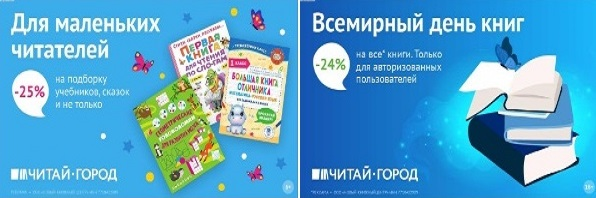 ТОВАРЫ для ХУДОЖНИКОВ и ДИЗАЙНЕРОВ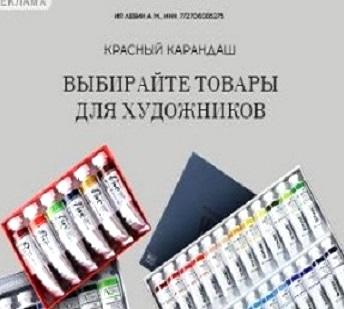 АУДИОЛЕКЦИИ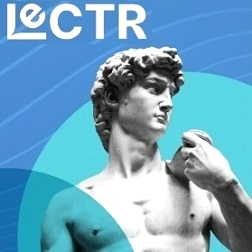 IT-специалисты: ПОВЫШЕНИЕ КВАЛИФИКАЦИИ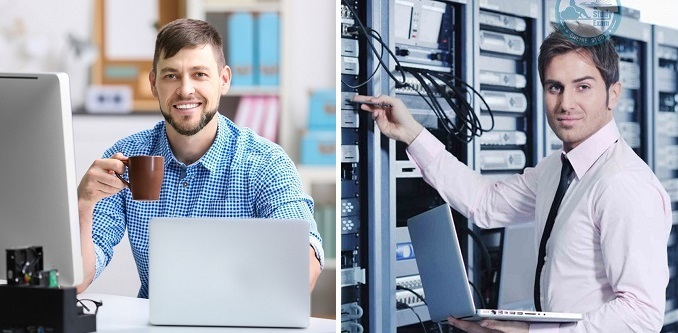 ФИТНЕС на ДОМУ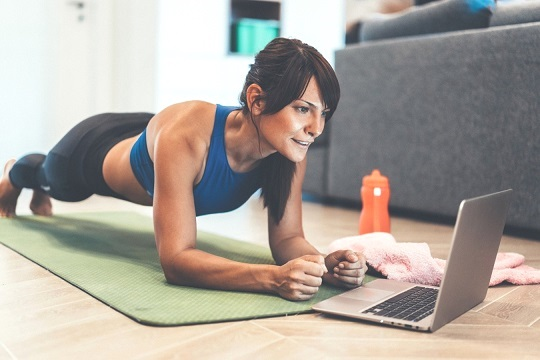 